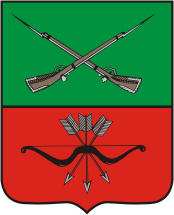 ЗАПОРОЖСКАЯ ОБЛАСТЬ __________________________________________________________________УКАЗВРЕМЕННО ИСПОЛНЯЮЩЕГО ОБЯЗАННОСТИ ГУБЕРНАТОРА ЗАПОРОЖСКОЙ ОБЛАСТИО создании Автономной некоммерческой организации «Народное ополчение Запорожской области» «02» 05  2023 г.									№ 74-уВ целях сохранения целостности и укрепления территориальной обороны Запорожской области, на основании Указа Президента Российской Федерации от 19 октября 2022 года № 756 «О введении военного положения на территориях Донецкой Народной Республики, Луганской Народной Республики, Запорожской и Херсонской областей», Федерального конституционного закона Российской Федерации «О военном положении», руководствуясь Федеральным конституционным законом от 04.10.2022 г.            № 7-ФКЗ «О принятии в Российскую Федерацию Запорожской области и образовании в составе Российской Федерации нового субъекта – Запорожской области»,РАСПОРЯЖАЮСЬ:1. Создать Автономную некоммерческую организацию «Народное ополчение Запорожской области». 2. Утвердить Устав Автономной некоммерческой организации «Народное ополчение Запорожской области» (Приложение 1). 3. Автономная некоммерческая организация «Народное ополчение Запорожской области» находится в ведомственной принадлежности Главного управления мобилизационной подготовки, территориальной обороны и взаимодействию с органами военного управления и другими воинскими формированиями Запорожской области.4. Заместителю Губернатора по обороне в двадцатидневный срок со дня подписания настоящего Указа представить кандидатуру на должность директора Автономной некоммерческой организации «Народное ополчение Запорожской области». 5. Контроль за исполнением настоящего Распоряжения возложить на заместителя Губернатора по обороне. 6. Настоящее Распоряжение вступает в силу со дня его подписания.Временно исполняющий обязанностиГубернатора Запорожской области		(подпись)                Е.В. Балицкий                     							    	            «УТВЕРЖДАЮ» Временно исполняющий обязанности                                                                                      Губернатора Запорожской области          ( подпись)Е.В. Балицкий          «02» 05  2023 г.УСТАВАВТОНОМНОЙ НЕКОММЕРЧЕСКОЙ ОРГАНИЗАЦИИ «Народное ополчение Запорожской области»город Мелитополь 2023 г.ОБЩИЕ ПОЛОЖЕНИЯ		1.1. Автономная некоммерческая организация «Народное ополчение Запорожской области», именуемая в дальнейшем «Организация»,  является автономной некоммерческой организацией, учрежденной в целях содействия социальной поддержки и защиты прав,  законных интересов граждан и организаций Запорожской области,  охраны объектов и территорий,  оказания помощи  пострадавшим в результате стихийных бедствий, экологических, техногенных или иных катастроф, в целях профилактики социально опасных форм поведения граждан, деятельности 
в сфере патриотического, в том числе военно - патриотического воспитания, участия в профилактике тушения пожаров, проведении аварийно - спасательных работ, подготовки населения к преодолению последствий стихийных бедствий, иных целей по комплексному обеспечению общественной безопасности Запорожской области. 	1.2.	 Организация осуществляет свою деятельность в соответствии с Конституцией Российской Федерации, Гражданским кодексом Российской Федерации, Федеральным законом «О некоммерческих организациях», другими законодательными актами Российской Федерации и настоящим Уставом.	1.3. Полное наименование Организации: Автономная некоммерческая организация «Народное ополчение Запорожской области».	1.4.     Сокращенное наименование: АНО «Народное ополчение ЗО».	1.5.     Место нахождения Организации: город Мелитополь Запорожской области.	1.6.  Организация является юридическим лицом с момента осуществления государственной регистрации в установленном порядке. 	1.7.     Организация имеет в собственности обособленное имущество, отвечает по своим обязательствам этим имуществом, может от своего имени приобретать и осуществлять имущественные и неимущественные права, нести обязанности, быть истцом административным истцом) и ответчиком (административным ответчиком) в суде.	1.8.   Собственником имущества Организации является Запорожская область, в дальнейшем именуемое «Собственник».  Имущество закрепляется за Организацией на праве оперативного управления, которое возникает у организации с момента передачи такого имущества, если иное не предусмотрено законодательством или не установлено решением Собственника о передаче имущества. 	Организация использует принадлежащее ей имущество для целей, определенных в Уставе.	1.9.     Организация имеет самостоятельный баланс и (или) смету.	1.10.  Организация вправе в установленном порядке открывать счета в банках на территории Российской Федерации и за пределами ее территории.	1.11.  Организация не ставит своей целью извлечение прибыли и не распределяет полученную прибыль Учредителю.   	1.12.  Организация имеет печать с полным наименованием на русском языке, так же вправе иметь штампы и бланки со своим наименованием.	1.13.  Организация может создавать свои филиалы и открывать представительства в Российской Федерации, не являющиеся юридическими лицами и действующие на основании утвержденных Организацией положений. Филиалы и представительства могут наделяться имуществом Организации, которое учитывается на отдельном балансе и на балансе Организации.		Руководители филиала и представительства назначаются Директором (Командиром) Организации и действуют на основании доверенности.		Филиалы и представительства осуществляют деятельность от имени создавшей их Организации. Ответственность за деятельность своих филиалов и представительств несет создавшая их Организация.	1.14. Учредитель не отвечает по обязательствам созданной им Организации, а она не отвечает по обязательствам своего Учредителя.	Учредитель не несет ответственности по обязательствам Организации. Организация не несет ответственности по обязательствам учредителя. ЦЕЛИ И ПРЕДМЕТ ДЕЯТЕЛЬНОСТИ ОРГАНИЗАЦИИЦелями деятельности Организации являются: -   содействие в социальной поддержке и защите прав, законных интересов граждан и организаций Запорожской области;		 -   охрана объектов и территорий Запорожской области, оказание помощи пострадавшим в результате стихийных бедствий, экологических, техногенных или иных катастроф; -      профилактика социально - опасных форм поведения граждан на территории Запорожской области; -     патриотическое, в том числе военно-патриотическое воспитание населения Запорожской области, как нового региона Российской Федерации;   - профилактика тушения пожаров, проведение поисковых и аварийно-спасательных работ на территории Запорожской области;   -   подготовка  населения Запорожской области  к преодолению последствий стихийных бедствий;   -  обеспечение комплексной общественной безопасности Запорожской области. 2.2. Предметом деятельности Организации является добровольное общественное и правомерное участие в социальной сфере, обеспечении охраны, правопорядка и комплексной безопасности, профилактике правонарушений на территории Запорожской области Российской Федерации, в том числе в период действия военного положения, а именно:-  оказание комплексного содействия федеральным и региональным органам государственной исполнительной, муниципальной власти и управления в оказании социальной поддержки и защиты прав, законных интересов граждан и организаций Запорожской области;-  совместное участие в охране важных, социально-значимых и культурных объектов и территорий, объектов и территорий критической инфраструктуры Запорожской области;	  	 -  содействие профильным органам исполнительной власти федерального и регионального уровней  в оказание помощи пострадавшим в результате обстрелов и огневого поражения противником территории и инфраструктуры Запорожской области, в результате  стихийных бедствий, экологических, техногенных или иных катастроф;	      - информационная и разъяснительно-просветительская деятельность по профилактике социально-опасных форм поведения граждан, в том числе подростково-молодёжной среде Запорожской области;		-   организация, проведение и участие в мероприятиях патриотического и военно-патриотического характера на территории Запорожской области, во взаимодействии с профильными подразделениями органов исполнительной власти федерального и регионального уровней, общественными организациями и объединениями Российской Федерации; 		- участие совместно с подразделениями МЧС Российской Федерации в профилактике тушения пожаров, в проведение поисковых и аварийно-спасательных работ на территории Запорожской области;		-   проведение теоритической и практической подготовки (тренировки) и обучения различных слоёв  населения Запорожской области к преодолению последствий военных действий, катастроф, стихийных бедствий, иных негативных факторов ЧС;		- участие совместно с профильными подразделениями МВД Российской Федерации, иными правоохранительными федеральными ведомствами в комплексном обеспечении общественной безопасности и охраны общественного порядка Запорожской области.2.3. Организация в целях выполнения уставных задач вправе осуществлять приносящую доходы деятельность, соответствующую целям деятельности Организации, а именно:		 - оказание услуг проведению теоритической и практической подготовки (тренировки) и обучения различных слоёв  населения Запорожской области к преодолению последствий военных действий, катастроф, стихийных бедствий, иных негативных факторов ЧС.2.4. При осуществлении видов деятельности Организация:	 -  самостоятельно планирует свою деятельность и определяет перспективы своего развития, исходя из имеющихся финансовых средств, заключенных договоров и спроса на производимые услуги. -   самостоятельно формирует свою экономическую программу, осуществляет планирование уставной деятельности для реализации заявленных целей и задач, разрабатывает и утверждает внутреннею штатную структуру организации, определяет административное и территориальное расположение своих филиалов и представительств на территории Запорожской области. - самостоятельно осуществляет взаимоотношения с юридическими и физическими лицами, в том числе посредством заключения договоров.-     распоряжается доходами от своей деятельности и другими средствами.2.6. Видами деятельности, перечень которых определен законом, Организация вправе заниматься только на основании специального разрешения (лицензии).3. ОРГАНЫ УПРАВЛЕНИЯ ОРГАНИЗАЦИИ3.1. Управление Организацией осуществляет ее Учредитель в порядке, установленном настоящим Уставом.3.2. Единоличным исполнительным органом Организации является Директор (Командир).3.3.   Постоянно действующий коллегиальный орган – Совет.                          4. УЧРЕДИТЕЛЬ ОРГАНИЗАЦИИ4.1. Автономная некоммерческая организация может быть создана одним лицом (может иметь одного учредителя).4.2. Единственным учредителем Организации является  Запорожская область, с дальнейшим ведомственным подчинением её структурному подразделению  – Главному  управлению мобилизационной подготовки, территориальной обороны и взаимодействию с органами военного управления и другими воинскими формированиями Запорожской области.Основная функция Учредителя - обеспечение соблюдения Организацией целей, для достижения которых она создана.4.3. К исключительной компетенции Учредителя относится принятие решений по следующим вопросам:	- определение приоритетных направлений деятельности Организации, принципов формировании и использования имущества Организации;-      принятие в состав Учредителей новых лиц;  -      изменение Устава Организации;  -   утверждение годового отчета и бухгалтерской (финансовой) отчетности Организации;  -    создание постоянно действующего единоличного исполнительного органа Организации;  - создание постоянно действующего коллегиального органа Организации;  -      решение вопросов о включении в состав Совета Организации новых членов Совета;  -     создание филиалов и открытие представительств Организации, утверждение положений о них;  -  решение вопросов об исключении членов Совета из состава Совета Организации;  -     принятие решения о преобразовании Организации в фонд;  -     надзорно – ревизионный контроль за деятельностью Организации. 4.4. Решения принимаются единственным учредителем Организации единолично и оформляются письменно.5. ДИРЕКТОР (КОМАНДИР) ОРГАНИЗАЦИИ5.1. Единоличным исполнительным органом Организации является Директор.  Директор осуществляет текущее руководство деятельностью Организации.5.2. Директор назначается Учредителем сроком не более чем на 5 (пять) лет. Директор может быть избран также и не из числа его учредителей.5.3. Директор:-    действует от имени Организации без доверенности;- распоряжается средствами и имуществом Организации в порядке, установленном действующим законодательством и настоящим Уставом;-   открывает счета в банках;-    совершает сделки от имени Организации в пределах своих полномочий;-   издает приказы, распоряжения, обязательные для исполнения сотрудниками Организации;-  разрабатывает и утверждает штатную структуру, должностные обязанности участников  Организации, по предварительному согласованию с Учредителем, ведет подбор кандидатов-участников Организации, осуществляет прием и увольнение работников Организации;-   контактирует и взаимодействует в рамках своих должностных полномочий и для решения целей и задач Организации, с государственными органами исполнительной власти и местного самоуправления федерального и регионального уровня, с организациями, предприятиями и учреждениями Запорожской	 области, иных субъектов Российской Федерации -  вносит предложения по изменению и дополнению Устава;-  имеет право передавать свои полномочия, либо их часть своим заместителям;- выполняет иные функции по решению уставных задач Организации, не противоречащих действующему законодательству, а также не относящимся к компетенции Учредителя.К исключительной компетенции Директора (Командира) относиться решение следующих вопросов:-   представление интересов Организации во взаимодействии с государственными, общественными и другими организациями, физическими лицами;    -  совершение всех сделок, иных юридически значимых действий от имени Организации, по предварительному согласованию с полномочного представителем Учредителя.6. СОВЕТ6.1. Постоянно действующим коллегиальным исполнительным органом управления Организацией является Совет. Основная функция Совета – руководство текущей деятельностью Организации.6.2.  Совет формируется Учредителем из работников Организации и (или) иных лиц. При создании Организации  Совет формирует Учредитель в составе не менее трех человек.6.3. Совет собирается по мере необходимости, но не реже 1 (одного) раза в год. Внеочередное заседание Совета может быть созвано по инициативе Директора , либо полномочного представителя Учредителя.6.4. Советом руководит Председатель Совета, избираемый простым большинством голосов присутствующих на собрании Организации. Председатель организует созыв и работу Совета, организует ведение протоколов, выдает по требованию присутствующих лиц заверенные выписки из них, решает иные вопросы, связанные с организацией работы Совета, осуществляет иные полномочия, возложенные на него Советом. В случае отсутствия Председателя Совета Организации, его обязанности по подготовке, созыву и открытию заседания Совета выполняет Директор (Командир), а проведение заседания Совета - лицо, избранное на данном заседании Совета.6.5. Решение по всем вопросам принимаются Советом простым большинством голосов присутствовавших на заседании Совета. Заседания Совета правомочны в случае присутствия более 50% состава Совета.6.6. К исключительной компетенции Совета относится решение следующих вопросов:- организация и контроль работы Организации;- обеспечение выполнения решений Учредителя;- информирование Учредителя Организации о деятельности Организации;- утверждение внутренних положений и регламентов Организации;- рассмотрение и утверждение сметы расходов Организации.К компетенции Совета также относятся вопросы, не относящиеся к исключительной компетенции Учредителя и Директора.   	  6.7. Решения Совета Организации оформляются в виде протокола заседания Совета, в котором отражаются высказанные мнения всех выступивших лиц, и который подписывается всеми присутствующими лицами, имеющими право участвовать в заседании Совета Организации.7. РЕВИЗОР ОРГАНИЗАЦИИ  	7.1. Учредитель осуществляет надзор посредствам назначения Ревизора, который организует проверки финансово-хозяйственной деятельности Организации, сроком на один год. Ревизор Организации не может занимать какие-либо должности в органах управления Организации. 	 7.2. К компетенции Ревизора относится:		- контроль за финансово-хозяйственной деятельностью Организации;		- проведение ревизии финансово-хозяйственной деятельности;		- проверку состояния и учета материальных ценностей Организации.  7.3. Проверка финансово-хозяйственной деятельности производится Ревизором не реже одного раза в год, результаты проверки утверждаются Учредителем Организации.	 Ревизор вправе требовать от руководящих органов Организации все необходимые документы и личные объяснения. 	 Решения Ревизором принимаются единолично и оформляется письменно. 	 Ревизор действует на основании положения, утвержденного Учредителем Организации. 	 Ревизор несет ответственность за ненадлежащее выполнение своих обязанностей в соответствии с действующим законодательством.8. ИМУЩЕСТВО И  ФИНАНСОВО-ХОЗЯЙСТВЕННАЯ ДЕЯТЕЛЬНОСТЬ ОРГАНИЗАЦИИ	8.1. Организация может иметь в собственности здания, сооружения, жилищный фонд, оборудование, инвентарь, денежные средства в рублях и иное имущество.	Имущество может передаваться Организации её Учредителем на праве оперативного управления. Учредитель Организации является собственником имущества, переданного им Организации.	8.2. Организация отвечает по своим обязательствам тем своим имуществом, на которое по законодательству Российской Федерации может быть обращено взыскание.	8.3. Организация имеет право на:			-    участие в отечественных конкурсах на соискание грантов, участие в проектах, финансируемых средствами грантов, в государственных целевых программах и иных проектах;		-    привлечение добровольных пожертвований граждан Российской Федерации, предприятий, фирм, компаний, фондов, государственных частных и общественных объединений, предпринимателей Российской Федерации  в виде денежных средств, либо движимого и недвижимого имущества, для реализации целей и задач Организации;		-   организацию и проведение мероприятий, в том числе благотворительных, в рамках действующего законодательства, способствующие реализации уставных целей Организации.	8.4. Источниками формирования имущества Организации,  денежных и иных фондов и средств являются:- добровольные имущественные и финансовые взносы и пожертвования;- поступления от Учредителя;- доходы, получаемые от уставной деятельности Организации;- целевые поступления (взносы);- другие, не запрещенные законом поступления.9.  УЧЕТ И ОТЧЕТНОСТЬ	9.1. Организация ведет бухгалтерский, оперативный и статистический учет и предоставляет отчетность по утвержденным формам в установленные сроки и несет всю полноту ответственности за ее достоверность, в лице исполнительного органа и ответственных должностных лиц Организации.	9.2. Организация предоставляет информацию о своей деятельности органам государственной статистики и налоговым органам, Учредителю и иным лицам в соответствии с законодательством Российской Федерации и настоящим Уставом.    9.3.  Организация осуществляет владение, пользование и распоряжение своим имуществом, финансовыми средствами  в соответствии с их целевым назначением и только для выполнения уставных задач и целей.    9.4. Организация обеспечивает ведение, учет и сохранность документов по личному составу (приказы, личные дела, карточки учета, лицевые счета и другие документы, предусмотренные правилами ведения делопроизводства).     9.5.  Организация обязана хранить документы, хранение которых предусмотрено действующим законодательством Российской Федерации.10. РЕОРГАНИЗАЦИЯ И ЛИКВИДАЦИЯ ОРГАНИЗАЦИИ	10.1. Организация по решению Учредителя может быть преобразована в фонд. При преобразовании Организации к вновь возникшей Организации переходят права и обязанности реорганизованной Организации в соответствии с передаточным актом.	10.2. Организация может быть ликвидирована на основании и в порядке, которые предусмотрены действующим законодательством Российской Федерации:– по решению Учредителя Организации;– по решению суда, в соответствии с законодательством Российской Федерации. 10.3.  Орган, принявший решение о ликвидации Организации, назначает ликвидатора и устанавливает в соответствии с Гражданским кодексом Российской Федерации и Федеральным законом «О некоммерческих организациях» порядок и сроки ликвидации некоммерческой организации. 10.4.  С момента назначения ликвидатора к нему переходят полномочия по управлению делами Организации. Ликвидатор от имени ликвидируемой Организации выступает в суде, принимает меры по выявлению кредиторов и получению дебиторской задолженности, а также уведомляет в письменной форме кредиторов о ликвидации Организации.10.5.  По окончании срока для предъявления требований кредиторами ликвидатор составляет промежуточный ликвидационный баланс, который содержит сведения о составе имущества ликвидируемой Организации, перечне предъявленных кредиторами требований, а также о результатах их рассмотрения. Промежуточный ликвидационный баланс утверждается органом, принявшим решение о ликвидации Организации.10.6.   Если имеющиеся у Организации денежные средства недостаточны для удовлетворения требований кредиторов, ликвидатор осуществляет продажу имущества, являющегося собственностью Организации с публичных торгов в порядке, установленном для исполнения судебных решений. Выплата денежных сумм кредиторам ликвидируемой Организации производится ликвидатором в порядке очередности, установленной Гражданским кодексом Российской Федерации.10.7.  После завершения расчетов с кредиторами ликвидатор составляет ликвидационный баланс, который утверждается органом, принявшим решение о ликвидации Организации.10.8.  При ликвидации Организации имущество находящееся у нее в оперативном управлении возвращается собственнику имущества, собственное имущество Организации, оставшееся после удовлетворения требований кредиторов имущество, если иное не установлено федеральными законами, направляется в соответствии с учредительными документами Организации на цели, в интересах которых она была создана, и (или) на благотворительные цели. В случае если использование имущества ликвидируемой Организации в соответствии с ее учредительными документами не представляется возможным, оно обращается в доход государства.10.9. Ликвидация Организации считается завершенной, а Организация - прекратившей существование после внесения соответствующей записи в Единый государственный реестр юридических лиц.11. ВНЕСЕНИЕ ИЗМЕНЕНИЙ В УСТАВ11.1. Изменения в Устав могут быть внесены Учредителем единолично и оформлены в виде решения.11.2. Изменения, внесенные в настоящий устав, подлежат государственной регистрации и вступают в силу с момента их государственной регистрации.12. ЗАКЛЮЧИТЕЛЬНЫЕ ПОЛОЖЕНИЯ    	 12.1. По всем вопросам, не нашедшим своего отражения в настоящем Уставе, Учредитель Организации руководствуется положениями действующего законодательства Российской Федерации.